INDICAÇÃO Nº 58/2016“Sugere ao Poder Executivo Municipal a limpeza e o corte de mato alto na praça localizada na Rua Maestro José de Matos, em frente ao nº 75, no Bairro Jardim Augusto Cavalheiro, em Santa Barbara d’ Oeste.”Excelentíssimo Senhor Prefeito Municipal, Nos termos do Art. 108 do Regimento Interno desta Casa de Leis, dirijo-me a Vossa Excelência para sugerir que, por intermédio do Setor competente, providencie a referida limpeza e o corte de mato alto na praça localizada na Rua Maestro José de Matos, em frente ao nº 75, no Bairro Jardim Augusto Cavalheiro, em Santa Barbara d’ Oeste. Justificativa: A área supracitada encontra-se com mato alto, causando muitos transtornos aos moradores daquela região, que relataram a presença de ratos e animais peçonhentos no local. Munícipes relatam também que pessoas mal intencionadas tem fazendo uso da praça citada, causando insegurança a todos.Plenário “Dr. Tancredo Neves”, em 05 de janeiro de 2016.Ducimar de Jesus Cardoso“Kadu Garçom”-Vereador-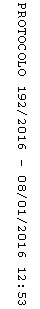 